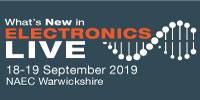 WNIE Live 2019NAEC, Stoneleigh, West Midlands, UKWednesday 18th & Thursday 19th September 2019Visitor Scanner Order FormCompany:…………………………………………………………………………………………………………………………………..Contact:………………………………………………………………………................................................................  Telephone:…………………………………………………………………………………………………………………………………	Mobile:……………………………………………………………………………………………………………………………………. Email:……………………………………………………………………………………………………………………………………….	Note that data will be supplied in an encrypted email to the contact person above.	Cost of Scanner = £125 + vat per scanner – £75 + vat if ordered by 31st August    Please Specify Quantity Required…………………………. Please email this form to rob@neweventsltd.com Please note full payment will be required upon invoice and prior to the start of the show. 